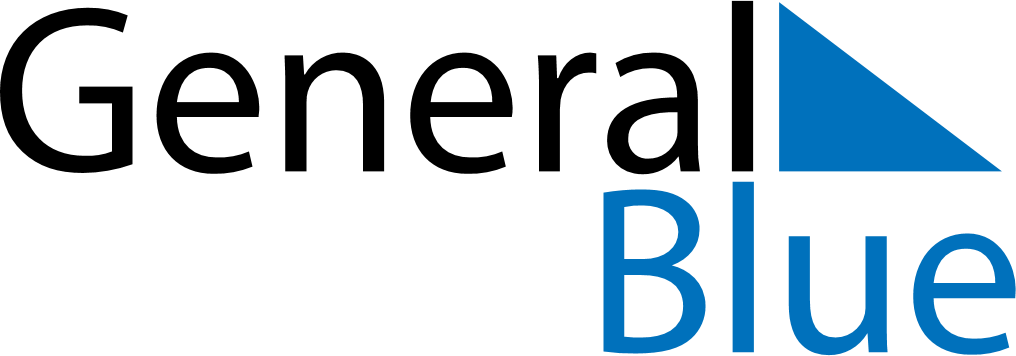 June 2028June 2028June 2028June 2028June 2028June 2028San MarinoSan MarinoSan MarinoSan MarinoSan MarinoSan MarinoSundayMondayTuesdayWednesdayThursdayFridaySaturday1234567891011121314151617Corpus Christi18192021222324252627282930NOTES